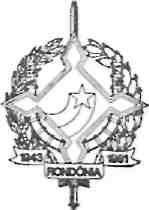 GOVERNO DO ESTADO DE RONDÔNIAGABINETE DO GOVERNADORDECRETO Nº 1427 DE   24   DEAGOSTO DE 1983O GOVERNADOR DO ESTADO DE RONDÔNIA, no uso de   suasAtribuições legais, Concede afastamento ao servidor ISAIAS VIEIRA DOS SANTOS, ocupante do Cargo de Secretário Adjunto de Estado de Cultura, Esportes e Turismo, para deslocar-se a Cidade de Manaus-AM, no período de 22 a 27 de agosto de 1983, com o objetivo de participar do Encontro Regional de Preparação da Campanha Estatística de 84, dos Inquéritos de Educação, Cultura e Desportos.Jorge Teixeira de oliveira    Governador